Learning Plan Year 10Week Commencing : 15 NovSubjectActivity Additional LinksQAEnglishThis week, we are continuing our work on unseen poetry.Your teacher will email you a PowerPoint to work through.Please complete this and bring it with you when you return.SubjectActivity Additional LinksQAMathsPlease watch the videos and make notes before attempting the worksheets. Work can be emailed to your teacher or completed on paper and handed in when you return to school. If you need any support or more challenging work, please email mathematics@appletonacademy.co.ukFoundationVideo 1Worksheet 1Video 2Worksheet 2Video 3Worksheet 3HigherVideo 1Worksheet 1Video 2Worksheet 2Video 3Worksheet 3SubjectActivity Additional LinksQAScienceClick on each link to find the lesson.There are different lessons for Triple and Combined Science pathways, please check you are completing the correct one.Complete all the tasks and write down your answers/notes on paper or on a word document/ppt.Hand these to your science teacher when you return or email them from home.If you need any support, please email your teacherCombined Science (10A/sc1, 10A/sc2, 10B/sc1, 10B/sc2): Biology Master ClassLessons 1 CommunitiesLesson 2  Abiotic / Biotic FactorsLesson 3: AdaptaionsLesson 4: Math SkillsLesson 5:  Review the previous learning and create a set of revision                     notes.  Triple Science (Ash and Azzam):  Lesson 1:  Static Electricity Lesson 2: Case Study Benjamin Franklin Lesson 3: Electric FieldsLesson 4: We have come to the end of this unit. This lesson is about reflection and review. Which lessons in the last two weeks did you just not understand as much as you would want. Take part in the lesson again and then use Free Science Lessons     and       Primrose Kitten              to reinforce your understanding. Lesson 5:  review the previous learning and create a set of revision notes.  SubjectActivity Activity  Additional Links Additional LinksQAQAGeography Geography Use this lesson to create a case study for an extreme weather event in the UK  Beast from the EastThis lesson asks you to consider if the weather in the UK is becoming more extreme.  there is also a guided reading activity to completeDon’t forget to complete the work set on educake Use this lesson to create a case study for an extreme weather event in the UK  Beast from the EastThis lesson asks you to consider if the weather in the UK is becoming more extreme.  there is also a guided reading activity to completeDon’t forget to complete the work set on educake Beast from the East case studyUK extreme weatherBeast from the East case studyUK extreme weatherHistory History This week, we will be at different points due to the missed lesson as a result of the fire alarm.Please continue in line with your own groups.Complete the work on paper and bring it back when you return.This week, we will be at different points due to the missed lesson as a result of the fire alarm.Please continue in line with your own groups.Complete the work on paper and bring it back when you return.Lesson 1: Lives of WorkersLesson 2: Policies towards Women; Success of Nazi PoliciesLesson 3: Young People in Nazi GermanyLesson 1: Lives of WorkersLesson 2: Policies towards Women; Success of Nazi PoliciesLesson 3: Young People in Nazi GermanySpanish Spanish Last week we started working with the near future tense. Follow link 1 and complete section 2, then follow link 2 and complete the practice verbs. You should complete your work on paper and bring it to your teacher when you’re back in school.You can email your teacher if you have any questions.Last week we started working with the near future tense. Follow link 1 and complete section 2, then follow link 2 and complete the practice verbs. You should complete your work on paper and bring it to your teacher when you’re back in school.You can email your teacher if you have any questions.Link 1Link 2Miss Shepherd: april.shepherd@appletonacademy.co.ukMiss Cirulli: susanna.cirulli@appletonacademy.co.uk  Link 1Link 2Miss Shepherd: april.shepherd@appletonacademy.co.ukMiss Cirulli: susanna.cirulli@appletonacademy.co.uk  PhotographyPhotographyThere is a whole section of marks for your GCSE that can be gained by OBSERVING what's around you and finding things to inspire you. Your home is the ideal place to do this and there is more there to see than you may imagine. Task: Take 10 pictures of things around the house that inspire you. Try zooming in, using unusual angles and also try cropping and editing your images once you have taken them. If you are able to please present your images onto a power-point slide.Email images to anna.wallace@appletonacademy.co.ukThere is a whole section of marks for your GCSE that can be gained by OBSERVING what's around you and finding things to inspire you. Your home is the ideal place to do this and there is more there to see than you may imagine. Task: Take 10 pictures of things around the house that inspire you. Try zooming in, using unusual angles and also try cropping and editing your images once you have taken them. If you are able to please present your images onto a power-point slide.Email images to anna.wallace@appletonacademy.co.ukArt Art There is a whole section of marks for your GCSE that can be gained by OBSERVING what's around you and finding things to inspire you. Your home is the ideal place to do this and there is more there to see than you may imagine. Task: Take 10 pictures of things around the house that inspire you. You could base these objects on the artists that you have studied in lesson. For example, if your artists paints from still life objects you could create your own still life! Try zooming in, using unusual angles and also try cropping and editing your images once you have taken them. If you are able to please present your images onto a power-point slide.Email images to anna.wallace@appleonacademy.co.ukThere is a whole section of marks for your GCSE that can be gained by OBSERVING what's around you and finding things to inspire you. Your home is the ideal place to do this and there is more there to see than you may imagine. Task: Take 10 pictures of things around the house that inspire you. You could base these objects on the artists that you have studied in lesson. For example, if your artists paints from still life objects you could create your own still life! Try zooming in, using unusual angles and also try cropping and editing your images once you have taken them. If you are able to please present your images onto a power-point slide.Email images to anna.wallace@appleonacademy.co.ukProduct DesignProduct DesignThis week we will be learning about Smart materials. Look up what smart materials are and then write information on the following:PhotochromicPolymorphSMAThermochromicLook up and write down their properties and uses.If you need any support, please email christinatsobanoglou@appletonacademy.co.ukThis week we will be learning about Smart materials. Look up what smart materials are and then write information on the following:PhotochromicPolymorphSMAThermochromicLook up and write down their properties and uses.If you need any support, please email christinatsobanoglou@appletonacademy.co.ukTSOTSOFoodFoodComplete the learning objectives set on Seneca for this weeks home learning objectives www.Seneca.co.uk . Check your emails for your class code. Complete the learning objectives set on Seneca for this weeks home learning objectives www.Seneca.co.uk . Check your emails for your class code. Sport Sport Research the different components of fitness and put the definitions into the worksheet and send to Mr Bellwood.Research the different components of fitness and put the definitions into the worksheet and send to Mr Bellwood.CofF workCofF workChild development Child development Year 10 CD: Learning aim A handout. Create a poster to explain the positive impacts an inclusive practice creates and the negative impacts that a non-inclusive practice can create. Make links to the case study's of Hazir and Aiden. The poster needs to be attractive and eye catching.Year 10 CD: Learning aim A handout. Create a poster to explain the positive impacts an inclusive practice creates and the negative impacts that a non-inclusive practice can create. Make links to the case study's of Hazir and Aiden. The poster needs to be attractive and eye catching.Learning Aim ALearning Aim AHealth and Social Care Health and Social Care Complete slides 112-115 about barriers affecting your chosen individuals. Complete slides 112-115 about barriers affecting your chosen individuals. C2 Aim A.pptx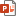 C2 Aim A.pptxDrama Drama Read and revise the following information: Types of early rehearsals - Rehearsing for a performance - Eduqas - GCSE Drama Revision - Eduqas - BBC BitesizeThis relates to this week’s lesson because we are beginning to devise our class performance. Once completed, take the test and send a screen shot of your results to stephanie.bottomley@appletonacademy.co.uk along with an explanation of 5 important things you need to remember when rehearsing.Read and revise the following information: Types of early rehearsals - Rehearsing for a performance - Eduqas - GCSE Drama Revision - Eduqas - BBC BitesizeThis relates to this week’s lesson because we are beginning to devise our class performance. Once completed, take the test and send a screen shot of your results to stephanie.bottomley@appletonacademy.co.uk along with an explanation of 5 important things you need to remember when rehearsing.BTMBTMMusic Music In your TEAMs area I have uploaded a music theory booklet for you to work through, please download and upload back into the area. You must create your own folder with your name on it. This will support your learning in school as you develop your knowledge on notation and the elements of music.In your TEAMs area I have uploaded a music theory booklet for you to work through, please download and upload back into the area. You must create your own folder with your name on it. This will support your learning in school as you develop your knowledge on notation and the elements of music.Create your folder and save your work here:Music (AAC Remote Learning Yr10) | Microsoft TeamsCreate your folder and save your work here:Music (AAC Remote Learning Yr10) | Microsoft TeamsBTMBTMMedia Production Media Production 10C/MP1You should be half way through Assignment 1, looking at the different media products analysing the purpose, primary audience and secondary audience for each media product. You all have a folder in Teams for Component 1 with the PowerPoint template for the assignment which you need to complete the work on. Remember you need to do a present and past for your media products. 6 media products in total, 3 present and 3 past. All of you have been given feedback on what you have done for assignment 1 so far (See your assignment 1 PowerPoint), read through the feedback and act accordingly when completing the rest of the assignment.10B/Mp1Teams > AAC 10B/Mp1 > Class Notebook > Topic 2 > Lesson 7 & 8 – Character DesignAssignment out 6th December – Lessons 1-4, 7&8 must be completed in order to be able to complete the assignmentYou will need a pencil and paper only, practice using ‘gesture’ as per the video to draw and redraw your concept art characters, insert a scan with Onedrive or Office lens or bring your paper versions back into school when you can to be scanned.10C/MP1You should be half way through Assignment 1, looking at the different media products analysing the purpose, primary audience and secondary audience for each media product. You all have a folder in Teams for Component 1 with the PowerPoint template for the assignment which you need to complete the work on. Remember you need to do a present and past for your media products. 6 media products in total, 3 present and 3 past. All of you have been given feedback on what you have done for assignment 1 so far (See your assignment 1 PowerPoint), read through the feedback and act accordingly when completing the rest of the assignment.10B/Mp1Teams > AAC 10B/Mp1 > Class Notebook > Topic 2 > Lesson 7 & 8 – Character DesignAssignment out 6th December – Lessons 1-4, 7&8 must be completed in order to be able to complete the assignmentYou will need a pencil and paper only, practice using ‘gesture’ as per the video to draw and redraw your concept art characters, insert a scan with Onedrive or Office lens or bring your paper versions back into school when you can to be scanned.Link to Team   Link to Component 1 FilesLink to TeamLink to Team   Link to Component 1 FilesLink to TeamHALHALDanceDanceResearch the costumes for Ghost Dance and why they were effective? How did they tie in with the themes of the piece?Research the costumes for Ghost Dance and why they were effective? How did they tie in with the themes of the piece?REREClick on each link to find the lesson.Complete all the tasks and write down your answers/notes on paper.Hand these to your RE teacher when you return.Click on each link to find the lesson.Complete all the tasks and write down your answers/notes on paper.Hand these to your RE teacher when you return.Leson 7 salahLeson 7 salahPSHCEPSHCEThis week in form Y10 are looking at careers and goal setting.This week in form Y10 are looking at careers and goal setting.Y10 Form Y10 Form iMediaiMedia10D/Im1Google ‘Teams’ on a laptop/PC preferably, and sign in:Teams > AAC 10D/Im1 > Class Notebook > Topic 1 > Lesson 7 – Digital Graphics for InformationComplete all written sections, inform Mr Halston via email or on Team posts when complete.10D/Im1Google ‘Teams’ on a laptop/PC preferably, and sign in:Teams > AAC 10D/Im1 > Class Notebook > Topic 1 > Lesson 7 – Digital Graphics for InformationComplete all written sections, inform Mr Halston via email or on Team posts when complete.Link to iMedia TeamLink to iMedia TeamHALHALPEPEIn this lesson, we will expand on reactions and decision making to coordinate attacking play to overcome an opponent. We will apply this to invasion games, focusing primarily on football. We will explore various ways to move the ball to beat an opponent.In this lesson, we will expand on reactions and decision making to coordinate attacking play to overcome an opponent. We will apply this to invasion games, focusing primarily on football. We will explore various ways to move the ball to beat an opponent.https://classroom.thenational.academy/lessons/how-can-we-outwit-an-opponent-in-sport-64rk8dhttps://classroom.thenational.academy/lessons/how-can-we-outwit-an-opponent-in-sport-64rk8d